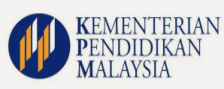 KEMENTERIAN PENDIDIKAN MALAYSIAMINISTRY OF EDUCATION MALAYSIABAHAGIAN PENDIDIKAN SWASTAPRIVATE EDUCATION DIVISIONARAS 3, BLOK E2, KOMPLEKS EPUSAT PENTADBIRAN KERAJAAN PERSEKUTUAN62604 W.P. PUTRAJAYATel: 03-8884 9536/9571      Faks: 03-8888 6676PERINGATAN: REMINDER:Permohonan hendaklah dibuat oleh Pengerusi Lembaga Pengelola/Pengetua/Guru Besar institusi berkenaan. Application is to be completed by the Chairman,Board of Governors/Principal/Head Teacher of the institution only.Semua maklumat perlu dilengkapkan. Permohonan yang tidak lengkap akan ditolak.Complete all information. Incomplete application will be rejected.Permohonan penambahan kursus boleh dipertimbangkan satu tahun selepas pendaftaran institusi atau selepas kelulusan penambahan kursus terakhir.Application for additional course of study will be considered one year the date of registration or the latest additional course approved.Jumlah kursus tambahan adalah tidak lebih dari lima (5). Additional courses should not exceed five (5).Pemohon dikehendaki membuat pembentangan permohonan kepada Panel Penilai Kurikulum untuk pertimbangan.Applicant is required to do a presentation to the Curriculum valuation panel for consideration.Lengkapkan satu (1) salinan sahaja.Complete one (1) copy only.Sertakan salinan Perakuan Pendaftaran institusi yang terkini termasuk Lampiran B dan surat kelulusan penambahan kursus terakhir.Enclose a copy of  the Registration Certificate of the institution including Attachment B and  previous additional course approved.BAHAGIAN A : MAKLUMAT INSTITUSIPART A : PARTICULARS OF INSTITUTIONMaklumat institusi:Particulars of institution:Butiran Ahli Lembaga Pengelola (ALP)Board of Governors (BoG) DetailsMaklumat Pengetua/Guru BesarParticulars of Principal/Head TeacherMaklumat guru yang mengajar untuk kursus yang dipohonParticulars of teachers for the course applied          Sertakan kertas berasingan jika ruang yang disediakan tidak mencukupiAttach a separate paper if space provided is not enoughKursus-kursus yang diluluskan tetapi tidak dijalankan          Approved courses of study but not conductedSertakan kertas berasingan jika ruang yang disediakan tidak mencukupiAttach a separate paper if space provided is not enoughMaklumat setiap kursus tambahan yang dipohon:Details of every additional course          Bagi pusat bahasa, sertakan silibus secara terperinci program yang dipohon         For language centres, attach detailed syllabus of the programmeMaklumat struktur baharu kursus yang dipohon:    Details of the new course structure           Bagi semua kategori institusi pendidikan swasta kecuali sekolah          For all private educational institution excluding schoolsBAHAGIAN C : PERAKUAN PEMOHONPART C : DECLARATION BY APPLICANTSaya ……………………………………..No. K.P/Pasport: ……...……………......selaku Pengerusi Lembaga Pengelola/Pengetua/Guru Besar dengan sesungguhnya mengaku bahawa saya membuat pengakuan ini dengan penuh kepercayaan yang maklumat-maklumat yang diberi adalah benar dan menurut kandungan Akta Akuan Berkanun 1960 (disemak 1969); danI,................................................................ Identification Card/Passport No...................................... Chairman,Board of Governors/Principal/Head Teacher hereby declare that my declaration is in accordance to the Statutory Declaration Act 1960 (revised 1969); and Maklumat yang tidak benar/mengelirukan boleh menyebabkan permohonan ini ditolak.        Any wrong/misleading information may caused the application to be rejected.                                                                                                                                         Cap Rasmi		 				    		                                                        Official Stamp......................................................                                                                      (Tandatangan)                   (Signature)	PERMOHONAN PENAMBAHAN KURSUSAPPLICATION FOR ADDITIONAl COURSE OF STUDYPERMOHONAN PENAMBAHAN KURSUSAPPLICATION FOR ADDITIONAl COURSE OF STUDY Nama institusiName of institutionAlamat institusiAddress of institutionNo. TelefonTelephone No.No.faksFaks No.No.Telefon BimbitHandphone No.E-melE-mailNo. Perakuan PendaftaranCertificate Registration No.BAHAGIAN B : MAKLUMAT PENGURUSANBAHAGIAN B : MAKLUMAT PENGURUSANBAHAGIAN B : MAKLUMAT PENGURUSANBAHAGIAN B : MAKLUMAT PENGURUSANPART B : PARTICULARS OF MANAGEMENTPART B : PARTICULARS OF MANAGEMENTPART B : PARTICULARS OF MANAGEMENTPART B : PARTICULARS OF MANAGEMENTBilNoNama PenuhFull NameWarganegaraCitizenshipProfesion ProfessionPengerusi/Chairman:Pengerusi/Chairman:Pengerusi/Chairman:i.Nama/Name:No. K.P/Pasport/Identification Card /Passport No.Ahli-Ahli/Members:Ahli-Ahli/Members:Ahli-Ahli/Members:ii.Nama/Name:No. K.P/Pasport/Identification Card /Passport No.iii.Nama/Name:No. K.P/Pasport/Identification Card /Passport No.iv.Nama/Name:No. K.P/Pasport/Identification Card /Passport No.v.Nama/Name:No. K.P/Pasport/Identification Card /Passport No.Nama/NameNo. Kad Pengenalan/Pasport Identification Card/Passport No.No. Permit MengajarTeaching Permit No. Bil.No.Nama PenuhFull NameWarganegaraCitizenshipKelayakan AkademikAcademic QualificationKelayakan IkhtisasProfesional QualificationPengalaman Mengajar(tahun)Teaching Experienc(Years)i.Nama/Name:No. K.P/Pasport:Identification Card/Passport No.ii.iii.Bil.No.Nama KursusCourses Nombor Rujukan KPM dan TarikhMOE Reference No. & DateSebab Tidak DijalankanReasons for not conductingi.ii.Nama Kursus/Program  Name  of course/ ProgrammeBidangFieldTahap Kursus/ProgramLevel of course/ ProgrammeKelayakan MasukEntry qualificationBadan PersijilanCertification bodyNisbah Kelas : MuridClass : Pupil  RatioSesi PembelajaranLearning SessionBahasa PengantarMedium of InstructionStruktur YuranFee StructureMaklumat kursusCourse details Kursus yang diluluskanApproved course/s Struktur baharu kursus yang dipohonStructure of new course/s Nama Kursus/Program  Name  of course/ ProgrammeBidangFieldTahap Kursus/ProgramLevel of course/ ProgrammeKelayakan MasukEntry qualificationBadan PersijilanCertification bodyNisbah Kelas : MuridClass : Pupil  RatioSesi PembelajaranLearning SessionBahasa PengantarMedium of InstructionStruktur YuranFee StructureNamaName:................................................................................No. KP/PasportIdentification Card/Passport No.:................................................................................TarikhDate:.................................................................................